Espressioni in Z (risolvi riportando i passaggi svolti):Un rombo ha una diagonale che è tripla dell’altra e la loro somma è di .
Calcola l’area del rombo.La figura qui sotto rappresenta la lama di una mezzaluna. È ottenuta come differenza tra due settori circolari aventi il centro A e l’ampiezza di 140°. 
Calcola l’area e il perimetro della mezzaluna. 

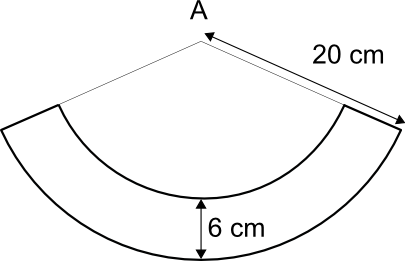 Semplifica le seguenti frazioni, mostrando nei passaggi intermedi i fattori che semplifichi (vedi esempio):  (esempio)Calcola, indicando tutti i passaggi svolti:Piano cartesiano.Rappresenta i seguenti punti in un diagramma cartesiano:
A(4; 4)  B(–6; 4) C(–5; –3) D(–1; –6) E(3; –3).
Collega poi i punti in modo da ottenere il pentagono ABCDE.
Calcola l’area del pentagono in u2.Sai calcolare il perimetro di questo pentagono?Indica 5 numeri che hanno soltanto tre divisori. Che particolarità hanno questi numeri?La somma di due numeri dispari consecutivi (es. 11 e 13) è sempre un multiplo di 4 (es. 11 + 13 = 24 = 6 ∙ 4).Fai 5 esempi per provare quanto affermato.Funziona anche per 1111 e 1113?Sei convinto che funzioni sempre? Sai spiegare il perché?Indica due esercizi per l’estate che vorresti discutere in classe:

TEMA					NUMERO ESERCIZIO

…………………………………………………………………………………………

…………………………………………………………………………………………

Che ne dici di questa formula?
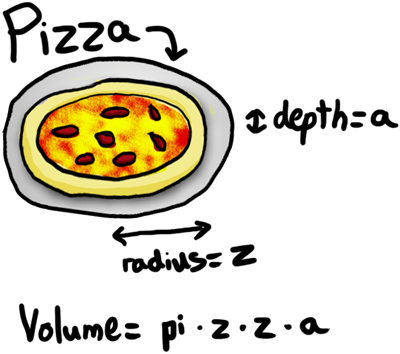 Serie 1                                   Da consegnare entro il: ………………………